日時：令和４年　７月２３日（土）１３：３０～１５：３０　　  　　　　　 ８月２０日（土） １0：３０～１２：３０場所：大村子供の家（長崎県大村市原口町５９１－２）地域交流棟2階会議室内容：概要説明・質疑応答、関連施設の見学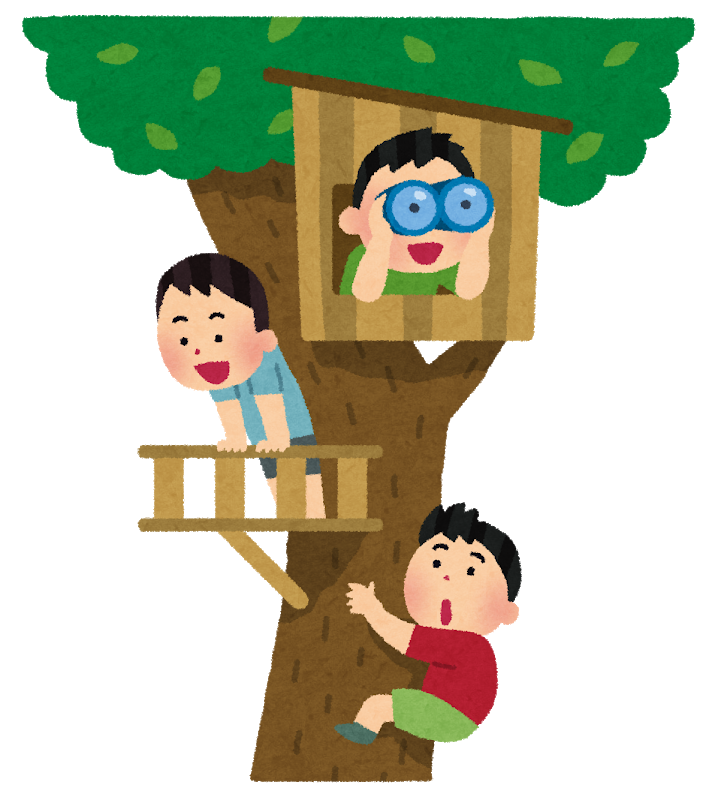 ・児童養護施設　大村子供の家　　　・認定こども園　キッズランド　　　・放課後児童クラブ　ｂ＆ｇおおむら　　　・小規模保育園　キッズホーム　　 　・県央児童家庭支援センター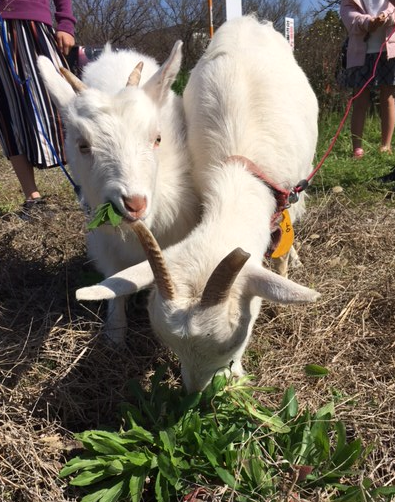 申込方法・その他：以下のEメールもしくはお電話にてお名前と連絡先、参加ご希望日をお知らせください（７月２１日〆切）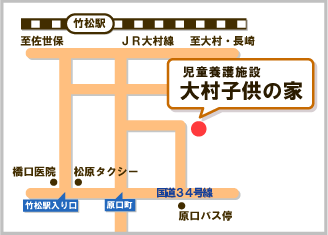 